Tintu Tomy                                                                                                          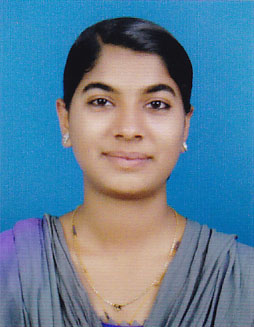 Pulparambil House, Elamdesam PO Elamdesam. Thodupuzha, IdukkiKerala, India- 685588E-mail: tintutomy120@gmail.comPhone: 8447039510Career ObjectiveTo give a position as a registered nurse and to be associated with an organization where I could involve myself in a satisfactory way to build my skills and expertise in patient care.EducationLanguages known		: Malayalam,Kannada and EnglishDate of Birth                       : 29-05-1992Nationality                          : IndianProfessional RegistrationRegistration council           : Karnataka Nurses, Midwives, and Health VisitorsRegistration Number          : 069196Registration Date                : 07-07-2015Professional ExperiencePresently Woking as staff nurse in (PICU) with Medanta The Medicity Gurgaon from 16th August 2016 onwardsOne year and Seven Months experience in Neonatal Intensive Care Unit (NICU)Hospital Name          : BhagwanMahaveer Jain Hospital   Size of the Hospital   : 470 beddedDuration                    : 11/12/2014-20/07/2016Designation               : Staff NurseDepartment/ward       : Neonatal Intensive Care UnitPassport DetailsPassport Number      : M4465892Date of Issue             : 17/12/2014Date of Expiry          : 16/12/2024Place of Issue            : CochinPersonal ProfileA confident and committed registered nurse with one year and seven month experience in NICU (Neonatal Intensive Care Unit).Proven capabilities and dedication with excellent clinical knowledge.Ability to build rapport with client and good communication skills.Passionate about caring of babies.Enthusiastic to work in challenging environment.Proven excellent skills in caring of PaediatricHelp the patient in their daily ailments Care of the patients with head injury trauma poising, TV. COPD, Asthma,Helping the patient to mobilize. Cases HandledPaediatric with ventilator supportPaediatric with Respiratory Distress Syndrome (RDS)Paediatric with pretermPaediatric with cardiac problemsPaediatric with birth asphyxiaBabies with hyperpyrexiaBabies with hyperbilirubenemiaPaediatric with after surgeryProcedure PerformedOxygen administration Continuous monitoring of vitals and ECGParenteral infusionAdministration of medicationOro gastric tube insertionAssisted in Umbilical Vein Catheter (UVC) insertionSuctioning Chest physiotherapy for neonatesUrinary catheterizationVentilator careEquipment Handled Ventilators, ECG monitors, Pulse Oxymetors, Suction apparatus, Cardiac monitors, NBP monitors, Ambu bag, Infusion pump, Embrazer, Incubator, Warmer and Basenet, Syringe pump, Neopuff, Bubble C-PAP, Low flow oxygen.DeclarationI hereby that the above mentioned statements are true, correct and complete to the best of my knowledge.PlaceDate:   									Tintu Tomy.